Marietta College & West Virginia University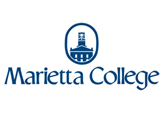 Bachelor of Science in Mathematics leading to 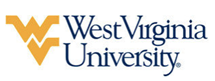 Bachelor of Science in Industrial Engineering (WVU-BS) Suggested Plan of StudyStudents wishing to transfer into the Industrial Engineering program must have a GPA of at least 2.25 in all college course work attempted, and a C or better in all MATH courses. As Marietta students in this plan of study will transfer with more than 29 credit hours, they will be exempted from the ENGR 199 requirement. ENGR 101 will be met by an upper division PHYS course, per the Statler College transfer policy. The identified General Education courses at Marietta will be applied as listed towards completion of the General Education Foundations requirements as listed. GEF 4 will be met by the ECON 201 equivalent. The above transfer articulation agreement of credit between West Virginia University and Marietta College, is approved by the Dean, or Dean’s designee, and effective the date of the signature. ____________________________________      	     ____________________________________          	_______________	       Print Name	 		           Signature		  	        DateDavid A. Wyrick Ph. D., P.E., P.E.M Associate Dean for Academic AffairsBenjamin M. Statler College of Engineering and Mineral Resources at West Virginia UniversityMarietta CollegeMarietta CollegeHoursHoursWVU EquivalentsWVU EquivalentsHoursYear One, 1st SemesterYear One, 1st SemesterWRIT 110WRIT 11033ENGL 101ENGL 1013MATH 125 (COUNTS as GEN ED “Q”)MATH 125 (COUNTS as GEN ED “Q”)44MATH 155MATH 1554CHEM 131+133 (Gen Ed B/C)CHEM 131+133 (Gen Ed B/C)44CHEM 115 + 115LCHEM 115 + 115L4ECON 211 (micro) Gen Ed YECON 211 (micro) Gen Ed Y33ECON 201ECON 2013EGRG 101 (counts as Gen Ed “K”)EGRG 101 (counts as Gen Ed “K”)33ENGR 1TCENGR 1TC3TOTALTOTAL1717TOTALTOTAL17Year One, 2nd SemesterYear One, 2nd SemesterCOMM 101 COMM 101 33COMM 100+102COMM 100+1023MATH 224MATH 22444MATH 156MATH 1564CHEM 132+134 (Gen Ed B/C)CHEM 132+134 (Gen Ed B/C)44CHEM 116 + 116LCHEM 116 + 116L4ECON 212 (macro) Gen Ed YECON 212 (macro) Gen Ed Y33ECON 202ECON 2023GEN ED “M/X” COURSEGEN ED “M/X” COURSE33ElectiveElective3TOTALTOTAL1717TOTALTOTAL17WVU SUMMER ONLINEWVU SUMMER ONLINEWVU SUMMER ONLINEWVU SUMMER ONLINEENGR 102ENGR 1023Year Two, 1st SemesterYear Two, 1st SemesterPHYS 221/LPHYS 221/L44PHYS 111PHYS 1114MATH 235MATH 23544MATH 2TCMATH 2TC4EGRG 311 (statics)EGRG 311 (statics)33MAE 241MAE 2413GEN ED “P” COURSEGEN ED “P” COURSE33ELECTIVEELECTIVE3EGRG 325 (engineering econ)EGRG 325 (engineering econ)33IENG 3TC IENG 3TC 3TOTALTOTAL1818TOTALTOTAL17Year Two, 2nd SemesterYear Two, 2nd SemesterMATH 302MATH 30233MATH 3TCMATH 3TC3MATH 304 (linear algebra)MATH 304 (linear algebra)33MATH 441MATH 4413ENGY 331/L (electrical eng)ENGY 331/L (electrical eng)44EE 3TCEE 3TC4PHYS 222PHYS 22244PHYS 112PHYS 1124MATH  301 (foundations of MATH)MATH  301 (foundations of MATH)33MATH 3TCMATH 3TC3TOTALTOTAL1717TOTALTOTAL17Year Three, 1st SemesterYear Three, 1st SemesterMATH 257 (stats)MATH 257 (stats)33STAT 215/IENG 213STAT 215/IENG 2133GEN ED “R”GEN ED “R”33ELECTIVEELECTIVE4PHYS 331PHYS 33144PHYS 3TCPHYS 3TC3GEN ED “R” COURSEGEN ED “R” COURSE33ELECTIVEELECTIVE3GEN ED “W” COURSE WRIT 307GEN ED “W” COURSE WRIT 30733ENGL 305ENGL 3053TOTALTOTAL1616TOTALTOTAL16Year Three, 2nd SemesterYear Three, 2nd SemesterMATH 402/seminar (Gen Ed “W”)MATH 402/seminar (Gen Ed “W”)22MATH 4TCMATH 4TC3MATH Elective (2)MATH Elective (2)66MATH ELECTIVEMATH ELECTIVE6EGRG 321EGRG 32133MAE 331MAE 3313GEN ED “M” COURSEGEN ED “M” COURSE33ELECTIVEELECTIVE3GEN ED “L” COURSEGEN ED “L” COURSE33ELECTIVEELECTIVE3TOTALTOTAL1717TOTALTOTAL17WEST VIRGINIA UNIVERSITYWEST VIRGINIA UNIVERSITYWEST VIRGINIA UNIVERSITYWEST VIRGINIA UNIVERSITYWEST VIRGINIA UNIVERSITYWEST VIRGINIA UNIVERSITYWEST VIRGINIA UNIVERSITYSummer Session(s)Summer Session(s)Summer Session(s)Summer Session(s)Summer Session(s)Summer Session(s)Summer Session(s)MAE 24333MATH 251MATH 25144Year Four, 1st SemesterYear Four, 1st SemesterYear Four, 2nd SemesterYear Four, 2nd SemesterIENG 200IENG 20033IENG 350IENG 3503IENG 220IENG 22011EE 221EE 2213ENGL 102ENGL 10233EE 222EE 2221IENG 314IENG 31433IENG 360IENG 3603IENG 301IENG 30111IENG 302 + 303IENG 302 + 3034IENG 305IENG 30522IENG 331IENG 3313MATH 261MATH 26144TOTALTOTAL1717TOTALTOTAL17Summer SessionSummer SessionSummer SessionSummer SessionIENG 377IENG 3773Year Five, 1st SemesterYear Five, 1st SemesterYear Five, 2nd SemesterYear Five, 2nd SemesterIENG 316IENG 31633IENG 472IENG 4723IENG 343IENG 34333IENG 446IENG 4463IENG 445IENG 44533IENG TECHNICAL ELECTIVEIENG TECHNICAL ELECTIVE3IENG 471IENG 47133IENG TECHNICAL ELECTIVEIENG TECHNICAL ELECTIVE3IENG TECHNICAL ELECTIVEIENG TECHNICAL ELECTIVE33TECHNICAL ELECTIVETECHNICAL ELECTIVE3TECHNICAL ELECTIVETECHNICAL ELECTIVETOTALTOTAL1818TOTALTOTAL15